به نام ایزد  دانا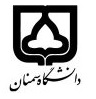 (کاربرگ طرح درس)                   تاریخ بهروز رسانی:               دانشکده     .هنر                                            نیمسال اول/دوم سال تحصیلی 98-97بودجهبندی درسمقطع: کارشناسی   مقطع: کارشناسی   مقطع: کارشناسی   تعداد واحد: نظری 2تعداد واحد: نظری 2فارسی: تاریخ عکاسی جهان 1فارسی: تاریخ عکاسی جهان 1نام درسپیشنیازها و همنیازها: پیشنیازها و همنیازها: پیشنیازها و همنیازها: پیشنیازها و همنیازها: پیشنیازها و همنیازها: World history of photography لاتین:World history of photography لاتین:نام درسشماره تلفن اتاق:  5388 شماره تلفن اتاق:  5388 شماره تلفن اتاق:  5388 شماره تلفن اتاق:  5388 مدرس/مدرسین: مهدی مردانیمدرس/مدرسین: مهدی مردانیمدرس/مدرسین: مهدی مردانیمدرس/مدرسین: مهدی مردانیمنزلگاه اینترنتی:منزلگاه اینترنتی:منزلگاه اینترنتی:منزلگاه اینترنتی:m.mardani@semnan.ac.irپست الکترونیکی:  m.mardani@semnan.ac.irپست الکترونیکی:  m.mardani@semnan.ac.irپست الکترونیکی:  m.mardani@semnan.ac.irپست الکترونیکی:  برنامه تدریس در هفته و شماره کلاس:یکشنبه 10-12برنامه تدریس در هفته و شماره کلاس:یکشنبه 10-12برنامه تدریس در هفته و شماره کلاس:یکشنبه 10-12برنامه تدریس در هفته و شماره کلاس:یکشنبه 10-12برنامه تدریس در هفته و شماره کلاس:یکشنبه 10-12برنامه تدریس در هفته و شماره کلاس:یکشنبه 10-12برنامه تدریس در هفته و شماره کلاس:یکشنبه 10-12برنامه تدریس در هفته و شماره کلاس:یکشنبه 10-12اهداف درس:آموزش عکاسی تبلیغاتاهداف درس:آموزش عکاسی تبلیغاتاهداف درس:آموزش عکاسی تبلیغاتاهداف درس:آموزش عکاسی تبلیغاتاهداف درس:آموزش عکاسی تبلیغاتاهداف درس:آموزش عکاسی تبلیغاتاهداف درس:آموزش عکاسی تبلیغاتاهداف درس:آموزش عکاسی تبلیغاتامکانات آموزشی مورد نیاز:ویدئو پروژکتورامکانات آموزشی مورد نیاز:ویدئو پروژکتورامکانات آموزشی مورد نیاز:ویدئو پروژکتورامکانات آموزشی مورد نیاز:ویدئو پروژکتورامکانات آموزشی مورد نیاز:ویدئو پروژکتورامکانات آموزشی مورد نیاز:ویدئو پروژکتورامکانات آموزشی مورد نیاز:ویدئو پروژکتورامکانات آموزشی مورد نیاز:ویدئو پروژکتورامتحان پایانترمامتحان میانترمارزشیابی مستمر(کوئیز)ارزشیابی مستمر(کوئیز)فعالیتهای کلاسی و آموزشیفعالیتهای کلاسی و آموزشینحوه ارزشیابینحوه ارزشیابی10 نمره4 نمره2 نمره2 نمره4 نمره4 نمرهدرصد نمرهدرصد نمرهداستان عکاسی مایکل لنگفوردسیر تحول عکاسی پطر تاسکداستان عکاسی مایکل لنگفوردسیر تحول عکاسی پطر تاسکداستان عکاسی مایکل لنگفوردسیر تحول عکاسی پطر تاسکداستان عکاسی مایکل لنگفوردسیر تحول عکاسی پطر تاسکداستان عکاسی مایکل لنگفوردسیر تحول عکاسی پطر تاسکداستان عکاسی مایکل لنگفوردسیر تحول عکاسی پطر تاسکمنابع و مآخذ درسمنابع و مآخذ درستوضیحاتمبحثشماره هفته آموزشیآشنایی با تاریخ 1تلاشها برای دستیابی به تصویر2اختراع عکاسی3رویکرد علمی و هنری به عکاسی4عکاسی آغازین 5شیوه های چاپ عکس6تاثیر نقاشی بر عکاسی7تاثیر عکاسی بر نقاشی8اختراع و سیر تحول دوربین9رفع اشکال10سبکها و مکاتب عکاسی11سبکها و مکاتب عکاسی12سبکها و مکاتب عکاسی13عکاسی هنری تا سال 197014هنرمندان مطرح و تاثیر گذار عکاسی15رفع اشکال16